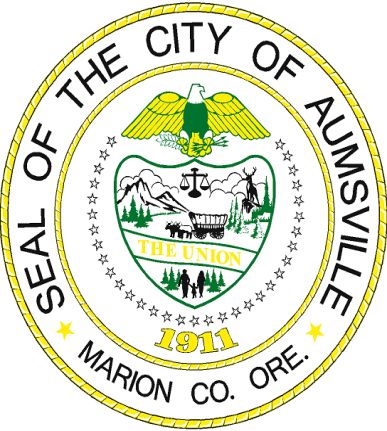 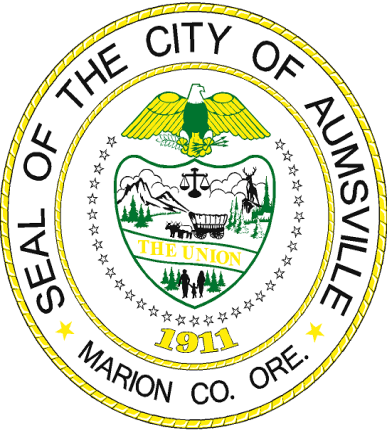  CALL TO ORDER: 7:00PMPledge of AllegianceApprove Agenda – With correctionsPRESENTATIONS, PROCLAMATIONS, & VISITORS  Public Comment is welcome at this time on agenda items other than public hearings – please limit comments to 3 minutes. CONSENT AGENDA: Review of Bills: May 13, 2019 through May 31, 2019 Check RegistersACC Meeting May 13, 2019 MinutesPUBLIC HEARINGS: Open State Revenue Sharing Hearing Staff Report: Finance Officer HoyerReceive Public Comments on the Proposed Park Fund’s Use of State Shared Revenue Discuss Possible Uses of State Revenue Sharing FundsClose Public HearingCouncil DeliberationsCouncil Decision: Resolution No. 15-19 A RESOLUTION CERTIFYING MUNICIPAL SERVICESResolution No. 16-19 A RESOLUTION DECLARING THE CITY’S ELECTION TO RECEIVE STATE REVENUESClose Public HearingOpen BUDGET HEARING - Fiscal Year 2019-2020Staff Report:  Budget Officer Harding / Finance Officer Hoyer Testimony/Comments QuestionsClose Public HearingCouncil DeliberationsCouncil Decision: Resolution No. 17-19 A RESOLUTION ADOPTING THE  FISCAL YEAR BUDGET, MAKING APPROPRIATIONS, AND IMPOSING AND Resolution No. 18-19 A RESOLUTION EXTENDING THE CITY OF AUMSVILLE’S WORKERS’ COMPENSATION COVERAGE TO VOLUNTEERS OF THE CITY OF AUMSVILLE POLICY YEAR 2019-20Close Public HearingOLD BUSINESS: NONENEW BUSINESS: (Action) Approval of Vactor/Jetting Truck PurchaseCITY ADMINISTRATOR REPORT:Police Report: Chief Schmitz’ Monthly ReportPublic Works Report: Director Oslie’s Monthly ReportMay 15, 2018 Staff Team Meeting NotesMAYOR AND COUNCILORS REPORTSGOOD OF THE ORDER: Other business May Come Before the Council at This Time 	CORRESPONDENCE: LOC Annual Conference September 26-28, 2019 EXECUTIVE SESSION: NoneADJOURNMENTThe City of Aumsville does not, and shall not; discriminate on the basis of race, color, religion (creed), gender, gender expression, age, national origin (ancestry), disability, marital status, sexual orientation, or military status, in any of its activities or operations.Anyone wishing to speak on an agenda item should ask to be recognized by the Mayor or Chair at the beginning of that agenda item.  The meeting location is accessible to persons with disabilities.  A request for an interpreter for the hearing impaired, or for other accommodations for persons with disabilities must be made at least 48 hours prior to the meeting.  Please call (503) 749-2030 and leave a message or Oregon Relay Service for TDD at (800) 735-2900. 